 Gros gâteau des Antilles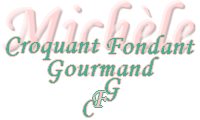 
Pour 8 Croquants-Gourmands 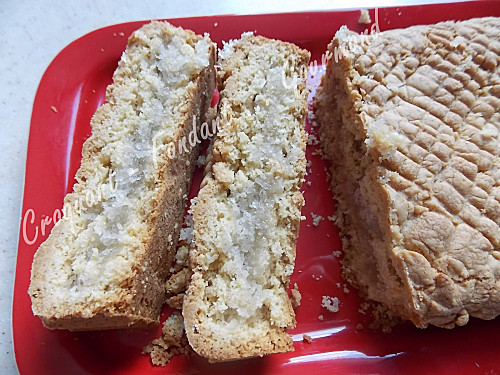 - 125 g de cassonade - 35 ml d'eau - 1 pincée de cannelle - ½ càc de vanille en poudre - 250 g de farine 
- 1,5 càc de levure chimique - 75 g de beurre pommade - 1 jaune d'œuf - 1 pot de confit de coco
1 moule à tarte de 35 x10,5 cmPréchauffage du four à 180°C (chaleur tournante) Mettre dans une petite casserole l'eau, la cassonade, la cannelle et la poudre de vanille. Chauffer le temps de faire dissoudre le sucre. Laisser refroidir. Mettre dans le bol du robot la farine et la levure mélangées. Faire un puits et y mettre le sirop épicé, le jaune d'œuf et le beurre. Pétrir rapidement jusqu'à obtention d'une boule de pâte. Partager le pâton en 2.Étaler deux bandes de pâte de la taille du moule. Mettre la première bande de pâte au fond du moule. Répartir le confit de coco sur la pâte en laissant le pourtour libre (j'ai oublié de faire la photo). Étaler sur le dessus la deuxième abaisse de pâte et bien souder les deux pâtes en appuyant du bout des doigts sur le pourtour. Quadriller le dessus avec une fourchette. Enfourner pour 25 minutes. Laisser tiédir un peu avant de démouler. 